Калужская  областьСЕЛЬСКОЕ ПОСЕЛЕНИЕ «ПОСЕЛОК ДЕТЧИНО»ПОСЕЛКОВОЕ  СОБРАНИЕРЕШЕНИЕОт " 24 " января 2022 г.                                                                                         № 4В соответствии с частью 4 статьи 15 Федерального закона №131-ФЗ от 06.10.2003 года "Об общих принципах организации местного самоуправления в Российской Федерации", руководствуясь Бюджетным кодексом Российской Федерации, на основании Решения Малоярославецкого Районного Собрания депутатов муниципального района «Малоярославецкий район» от 22.12.2021г. №116 «О внесении изменений в решение Малоярославецкого Районного Собрания депутатов от 16.12.2020 №26 «О передаче сельским поселениям, входящим в состав муниципального района «Малоярославецкий район», осуществление части полномочий по решению вопросов местного значения муниципального района «Малоярославецкий район»», руководствуясь Уставом муниципального образования сельского поселения «Поселок Детчино»  поселковое Собрание сельского поселения «Поселок Детчино»РЕШИЛО:Внести в приложение №1 к решению поселкового Собрания сельского поселения «Поселок Детчино» от 25.12.2020года №18 «О принятии  части полномочий по решению вопросов местного значения муниципального района «Малоярославецкий район»» следующие изменения:второй абзац п.1 изложить в следующей редакции: «Размер предоставляемых межбюджетных трансфертов – 2 541 848,30 рублей».Внести в приложение № 2 к решению поселкового Собрания сельского поселения «Поселок Детчино» от 25.12.2020года №18 «О принятии  части полномочий по решению вопросов местного значения муниципального района «Малоярославецкий район»», следующие изменения:добавить пунктом 2: «2) организация библиотечного обслуживания населения, комплектование и обеспечение сохранности библиотечных фондов библиотек поселения (в части разработки перечня услуг, оказываемых библиотеками, и порядка их оказания; разработки системы показателей качества и результативности услуг, оказываемых библиотеками, и мониторинг удовлетворенности населения; осуществления анализа эффективности предоставления библиотечных услуг; в пределах своей компетенции осуществление управления деятельностью библиотеки; комплектования и обеспечение сохранности библиотечного фонда).            Размер предоставляемых межбюджетных трансфертов – 2 454 762 рубля».добавить пунктом 3: «3) организация ритуальных услуг и содержание мест захоронения.              Размер предоставляемых межбюджетных трансфертов – 64 072 рубля 42    копейки».Поселковой администрации сельского поселения «Поселок Детчино» заключить дополнительные Соглашения с администрацией муниципального района «Малоярославецкий район», о передаче части полномочий по решению вопросов местного значения муниципального района «Малоярославецкий район» в соответствии с принятым решением.     4. Настоящее решение вступает в силу с момента его подписания, подлежит официальному опубликованию и распространяется на правоотношения возникшие с 22.12.2021 года в отношении пункта 1 и с 01.01.2022 года в отношении пункта 2. Глава сельского поселения                       "Поселок Детчино"                                                                                          А.М.ВоробьевО внесении изменений в решениеПоселкового Собрания сельского поселения«Поселок Детчино» от 25.12.2020 года №18 «О принятии части полномочий по решению вопросов местного значения муниципального района «Малоярославецкий район»»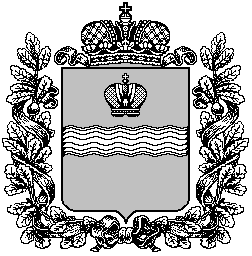 